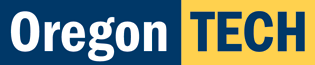 FIRST Robotics/FIRST Tech Scholarship ApplicationPersonal Information Name:		OIT Student Id #:	Mailing Address:	 City:		State:		Zip:	 Telephone: (	)		E-mail:	 FRC/FTC Team #:		FRC/FTC Team Name:		# of years of participation:	Please detail your role(s) on the team (you may attach a typed statement if you prefer):	Oregon Tech Admission Application I have already submitted my Admissions ApplicationI will submit my Admissions Application by March 1st Intended Oregon Tech Major:	 Application Checklist In your application packet please be sure to include the following materials, in the specified order: The FIRST Robotics Scholarship Application (this form)A one page essay where you identify a significant problem in the world, and how you as an engineer would contribute to the solutionHigh school transcript Transcripts for any community college courses completed (if applicable)Copies of results from Advanced Placement or other college credit exams (if applicable)Copies of results from standardized exams (either SAT or ACT)  Signature:		Date:	 Application Submission Your FIRST Scholarship Application and materials must be received by April 1. Please send your application package to: Oregon Institute of Technology
Financial Aid Office
3201 Campus Drive
Klamath Falls, OR 97601 Questions? Please contact Julie Daniels, Scholarship Coordinator, at dollars@oit.edu or 541.885.1280.